На лугу растут цветы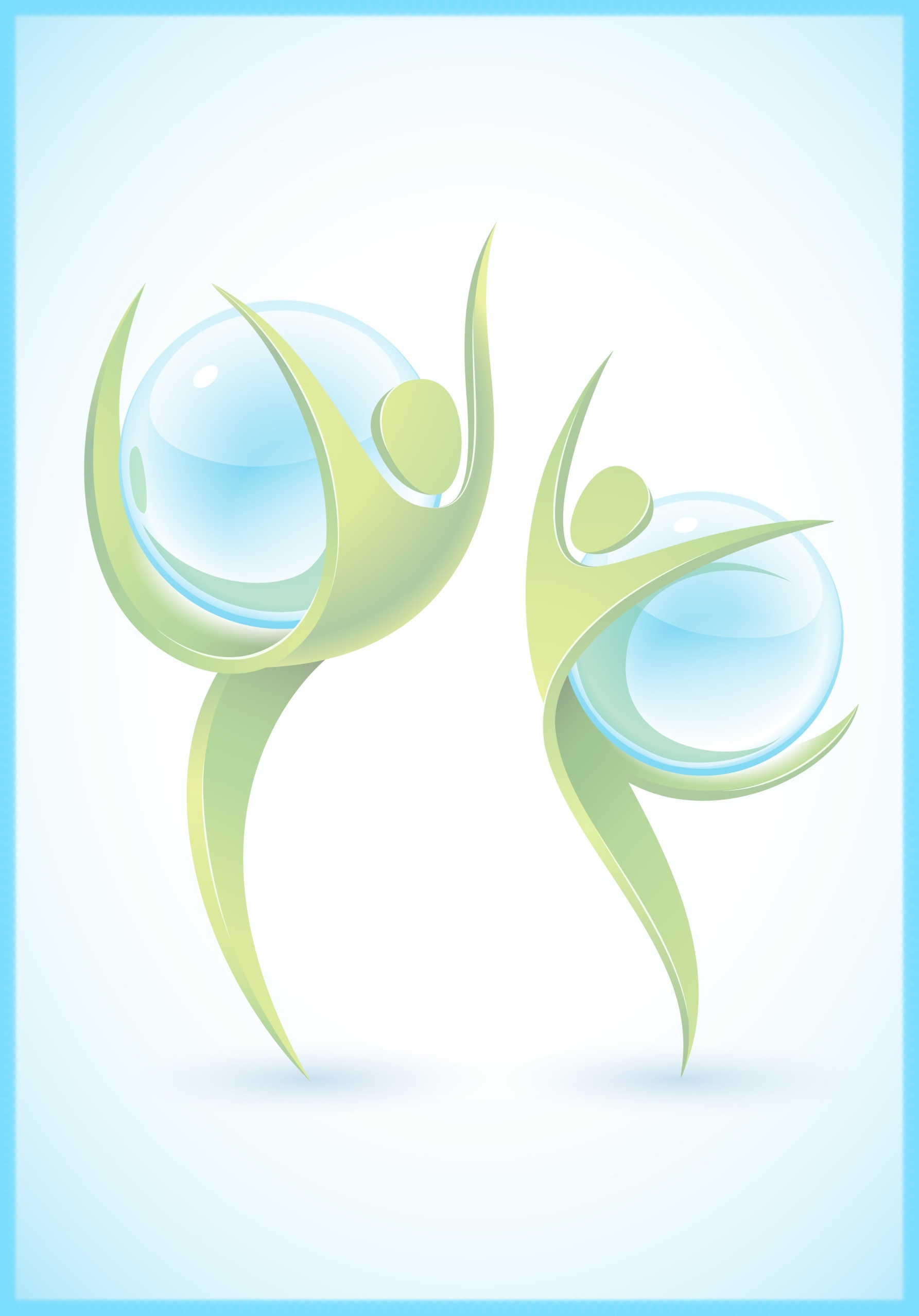 
На лугу растут цветы
Небывалой красоты. (Потягивания — руки в стороны.)
К солнцу тянутся цветы.
С ними потянись и ты. (Потягивания — руки вверх.)
Ветер дует иногда,
Только это не беда. (Дети машут руками, изображая ветер.)
Наклоняются цветочки,
Опускают лепесточки. (Наклоны.)
А потом опять встают И по-прежнему цветут. (Поднимают руки вверх и опускают вниз).